V souvislosti s nabytím účinnosti změn zákona č. 563/1991 Sb., o účetnictví a dle změn ve vyhlášce č. 383/2009 Sb., o účetních záznamech v technické formě vybraných účetních jednotek a jejich předávání do centrálního systému účetních informací státu a o požadavcích na technické a smíšené formy účetních záznamů, se   účetní   závěrka   příspěvkových   organizací   zřízených   Libereckým   krajem   sestavená                                                  k 30. červnu 2024 předkládánejpozději do 12. července 2024ÚJ účtující PAP nebo DPH nejpozději do 17. července 2024na Krajský úřad, odbor školství, mládeže, tělovýchovy a sportu, U jezu 642/2a, Liberec9. patro č. dveří  918pozdější termín na předání účetní závěrky je nutné konzultovat telefonicky!Školy a školská zařízení zpracovávající účetnictví v programu GORDIC, budou zasílat archiv účetnictví za období 1-6/2024 na e-mail.: Gordicky04@kraj-lbc.czdo předmětu uveďte:WinUCR24 06/2024 xx.xx.2024 12:09:00 00671274 název školy a ORGpříklad: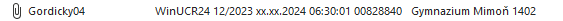 Po obdržení vaší dávky účetních dat na tzv. „automat“, vám bude zaslána zpětná e-mailová zpráva o výsledku načtení dat včetně protokolu o zpracování.Školy a školská zařízení zpracovávající účetnictví v jiném programu, budou zasílat účetní data ve formátu XML na e-mailovou adresu: vykazy04@kraj-lbc.cz  do předmětu uveďte:WinVYK25 06/2024 xx.xx.2024 08:12:00 00528714 název školy a ORGpříklad: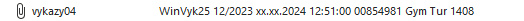 Po obdržení vašich účetních dat na tzv. „automat pro výkazy“, vám bude zaslána zpětná e-mailová zpráva o výsledku načtení dat včetně protokolu o zpracování.Komentář k účetním závěrkám  (soupis níže) zasílejte a níže uvedené e-mailové adresy:jirina.dulakova@kraj-lbc.cz 	 okres Semily 		–   485 226 247eva.trpkosova@kraj-lbc.cz     okres Česká Lípa 	–   485 226 216erika.hladikova@kraj-lbc.cz 	 okres Jablonec n. N. 	–   485 226 215pavla.machova@kraj-lbc.cz   okres Liberec 	–   739 541 721,                                                                                          485 226 242Předkládají se tyto účetní výkazy:Komentář k účetní závěrce k 30. 6. 2024 (obsahující 4 listy sešitu xls) Popis SÚ a nákl. položek Transfery Transferové odpisy Rozdělení HV Rozvaha Výkaz zisku a ztrát Příloha (+vyplněné textové části)Schválení účetní závěrky za rok 2023Originály výkazů, již neposílejte na odbor školství - pouze poslední verzi komentáře k účetní závěrce odsouhlasenou s odpovědným pracovníkem z OŠMTS zašlete datovou zprávou „komentář k účetní závěrce“ ve formátu PDF. Originály výkazů v tištěné verzi se neposílají.   Ke zpracování a odsouhlasení výkazů je nutné, aby osoba, která zodpovídá za sestavení výkazů, byla k dispozici příslušné pracovnici KÚLK až do konečného schválení výkazů, tj. minimálně do 31. 7. 2024.!!! K dispozici je myšleno, pokud není kontaktní osoba ve škole, tak kontaktní mail či telefon a tato osoba musí být schopna zajistit neprodleně vysvětlení či odeslání případné opravy účetní závěrky.PAPÚčetní jednotky, které mají povinnost v roce 2024 zasílat Pomocný analytický přehled (PAP) zasílají dávku – WINUCR na e-mailovou adresu: Gordicky04@kraj-lbc.cza PO zpracovávající účetnictví v jiném programu zašlou WINVYK (XML soubory PAP) 
na e-mailovou adresu: vykazy04@kraj-lbc.cz!!! Všechny účetní jednotky zpracovávající PAP zajistí připojení odpovědné osoby (jméno, telefon, e-mail) do VŠECH VÝKAZŮ PAP.Úkoly pro účetní závěrku sestavenou k 30. červnu 2024:Odevzdat včas a kompletní účetní závěrku včetně komentáře!Odpisy je nutné účtovat v souladu se schváleným odpisovým plánem a Směrnicí Libereckého kraje č. 3/03 k řízení příspěvkových organizací měsíčně.Odvést na účet kraje č. 19-7964000277/0100 VS: 212214xx (číslo školy) dvě čtvrtiny nařízeného odvodu odpisů z nemovitého majetku včetně avíza na e-mailovou adresu: iva.hrabalkova@kraj-lbc.cz, pokud nestihnete fyzický odvod do 30. 6. 2024 musí být zaúčtován jeho předpis 416/349.Vypracovat komentář dle přílohy těchto pokynů.Opět upozorňujeme na to, že na účtu 321 – Dodavatelé musí být proúčtovány veškeré faktury došlé do 30. 6. 2024. Zaúčtovat dohadné položky týkající se nákladů 01-06/2024.Dotace obdržené z jiných místních rozpočtů uvést do komentáře do listu Transfery.Uvádět v účetnictví, jak u nákladů, tak u výnosů účelové znaky a zkontrolovat si, 
že výnosy = náklady na haléře.Vést odděleně hospodářskou (doplňkovou) činnost od hlavní činnosti.Zkontroluje si účetně finanční krytí vašich fondů. Přehled účelových znaků:Přílohy:č. 1 KOMENTÁŘ k účetní závěrce k 30. 6. 2024 Při zpracování účetní závěrky k 30. 6. 2024 přejeme hodně zdaru.V Liberci dne: 28. června 2024Vypracoval: OŠMTS – oddělení financování nepřímých nákladůÚčelový znak                                       Názevprovozní příspěvek – kap. 913 04účelové příspěvky PO – kap. 912 0433351Provázející učitelé ve školách – pokusné ověřování33353Přímé náklady na vzdělávání33354Přímé náklady na vzdělávání – sportovní gymnázia103133063OP VVV – PO3 neinvestice – národní podíl103533063OP VVV – PO3 neinvestice – evropský podíl170533086Národní plán obnovy – doučování170533087Národní plán obnovy – digitální učební pomůcky170533088Národní plán obnovy – prevence digitální propasti143133092OP – Jan Amos Komenský – národní podíl143533092OP – Jan Amos Komenský – evropský podíl170533093Národní plán obnovy – podpora škol s nadprůměrným zastoupením sociálně znevýhodněných žáků ERASMUS 